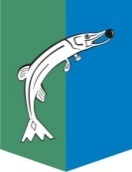 АДМИНИСТРАЦИЯСЕЛЬСКОГО ПОСЕЛЕНИЯ НИЖНЕСОРТЫМСКИЙСургутского районаХанты – Мансийского автономного округа - ЮгрыПОСТАНОВЛЕНИЕ «30» октября 2020 года                                                                                 № 378 п. НижнесортымскийО внесении изменения в постановление администрации сельского поселения Нижнесортымский от 06.02.2020 № 39В соответствии со статьёй 11 Федерального закона от 27.07.2010 № 210-ФЗ «Об организации предоставления государственных и муниципальных услуг»: 1. Внести в постановление администрации сельского поселения Нижнесортымский от 06.02.2020 № 39 «Об утверждении реестра муниципальных услуг» изменение, изложив приложение к постановлению  в новой редакции согласно приложению к настоящему постановлению.2. Настоящее постановление разместить на официальном сайте администрации сельского поселения Нижнесортымский.Глава поселения                                				                       П.В. РымаревПриложение к постановлению администрации сельского поселения Нижнесортымскийот «30» октября 2020 года №378Раздел 1.Сведения о муниципальных услугах, предоставляемых администрацией сельского поселения НижнесортымскийРаздел 2.Сведения об услугах,  которые являются необходимыми и обязательными для предоставления муниципальных услуг и включены в перечень, утверждённый в соответствии с пунктом 3 части 1 статьи 9 Федерального закона от 27.07.2010 № 210-ФЗ «Об организации предоставления государственных и муниципальных услуг»	Раздел 3.Сведения о муниципальных услугах, указанных в части 3 статьи 1 Федерального закона от 27.07.2010 № 210-ФЗ «Об организации предоставления государственных и муниципальных услуг», оказываемых муниципальными бюджетными учреждениями сельского поселения Нижнесортымский и иными организациями, в которых размещается муниципальное задание (заказ), выполняемое (выполняемый) за счёт средств местного бюджета№ п/пПолное наименование муниципальной услуги  Административный регламент предоставления муниципальной услугиРеквизиты нормативного правового акта                       об утверждении административного регламента Отраслевой (функциональный) орган администрации поселения1Присвоение объекту адресации адреса, аннулирование его адресаАдминистративный регламент предоставления муниципальной услуги по присвоению объекту адресации адреса, аннулирование его адресаПостановление администрации сельского поселения Нижнесортымский от 08.08.2019 № 249Служба жилищно – коммунального хозяйства и внешнего благоустройства поселения2Предоставление информации о порядке предоставления жилищно-коммунальных услуг населениюАдминистративный регламент предоставления муниципальной услуги по предоставлению информации о порядкепредоставления жилищно-коммунальных услугнаселениюПостановление администрации сельского поселения Нижнесортымский от 28.10.2019 № 351Служба жилищно – коммунального хозяйства и внешнего благоустройства поселения3Прием заявлений и выдача документов о согласовании переустройства и (или) перепланировки помещения в многоквартирном домеАдминистративный регламент предоставления муниципальной услуги по приему заявлений и выдача документов о согласовании переустройства и (или) перепланировки помещения в многоквартирном доме Постановление администрации сельского поселения Нижнесортымский от 04.06.2020 № 182Служба жилищно – коммунального хозяйства и внешнего благоустройства поселения4Принятие документов, а также выдача решений о переводе или об отказе в переводе жилого помещения в нежилое или нежилого помещения в жилое помещениеАдминистративный регламент предоставления муниципальной услуги по принятию документов, а также выдача решений о переводе жилого помещения в нежилое помещение или нежилого помещения в жилое помещениеПостановление администрации сельского поселения Нижнесортымский от 16.02.2016 № 85Служба жилищно – коммунального хозяйства и внешнего благоустройства поселения5Признание помещения жилым помещением, жилого помещения непригодным для проживания и многоквартирного дома аварийным и подлежащим сносу или реконструкцииАдминистративный регламент предоставления муниципальной услуги по признанию помещения жилым помещением, жилого помещения непригодным для проживания и многоквартирного дома аварийным и подлежащим сносу или реконструкцииПостановление администрации сельского поселения Нижнесортымский от 29.10.2020 № 365Служба жилищно – коммунального хозяйства и внешнего благоустройства поселения6Признание садового дома жилым домом и жилого дома садовым домомАдминистративный регламент предоставления муниципальной услуги по признанию садового дома жилым домом и жилого дома садовым домомПостановление администрации сельского поселения Нижнесортымский от 29.10.2020 № 366Служба жилищно – коммунального хозяйства и внешнего благоустройства поселения7Предоставление жилых помещений муниципального жилищного фонда сельского поселения Нижнесортымский на условиях безвозмездного пользованияАдминистративный регламент предоставления муниципальной услуги по предоставлению жилых помещений муниципального жилищного фонда сельского поселения Нижнесортымский на условиях безвозмездного пользованияПостановление администрации сельского поселения Нижнесортымский от 30.01.2019 № 30Служба контроля за муниципальным имуществом8Предоставление жилых помещений муниципального жилищного фонда по договорам социального наймаАдминистративный регламент предоставления муниципальной услуги по предоставлению жилых помещений муниципального жилищного фонда по договорам социального наймаПостановление администрации сельского поселения Нижнесортымский от 30.01.2019 № 29 Служба контроля за муниципальным имуществом9Приём заявлений, документов, а также постановка граждан на учет в качестве нуждающихся в жилых помещенияхАдминистративный регламент предоставления муниципальной услуги по приёму заявлений, документов, а также постановка граждан на учет в качестве нуждающихся в жилых помещенияхПостановление администрации сельского поселения Нижнесортымский от 30.01.2019 № 25Служба контроля за муниципальным имуществом10Бесплатная передача в собственность граждан Российской Федерации занимаемых ими жилых помещений в муниципальном жилищном фонде (приватизация жилых помещений)Административный регламент предоставления муниципальной услуги по бесплатной передаче в собственность граждан Российской Федерации занимаемых ими жилых помещений в муниципальном жилищном фонде (приватизация жилых помещений)Постановление администрации сельского поселения Нижнесортымский от 30.01.2019 № 26Служба контроля за муниципальным имуществом11Предоставление информации об очерёдности предоставления жилых помещений на условиях социального наймаАдминистративный регламент предоставления муниципальной услуги по предоставлению информации об очерёдности предоставления жилых помещений на условиях социального наймаПостановление администрации сельского поселения Нижнесортымский от 30.01.2019 № 27Служба контроля за муниципальным имуществом12Предоставление сведений из реестра муниципального имущества Административный регламент предоставления муниципальной услуги по предоставлению сведений из реестра муниципального имущества Постановление администрации сельского поселения Нижнесортымский от 30.01.2019 № 24Служба контроля за муниципальным имуществом13Предоставление информации об объектах недвижимого имущества, находящихся в муниципальной собственности и предназначенных для сдачи в арендуАдминистративный регламент предоставления муниципальной услуги по предоставлению информации об объектах недвижимого имущества, находящихся в муниципальной собственности и предназначенных для сдачи в арендуПостановление администрации сельского поселения Нижнесортымский от 30.01.2019 № 28Служба контроля за муниципальным имуществом14Выдача разрешения на право организации розничного рынкаАдминистративный регламент предоставления муниципальной услуги по выдаче разрешения на право организации розничного рынкаПостановление администрации сельского поселения Нижнесортымский от 30.01.2019 № 23Служба контроля за муниципальным имуществом15Предоставление информации о времени и месте проведения театральных представлений, филармонических и эстрадных концертов и гастрольных мероприятий театров и филармоний, киносеансов, анонсы данных мероприятийАдминистративный регламент предоставления муниципальной услуги по предоставлению информации о времени и месте проведения театральных представлений, филармонических и эстрадных концертов и гастрольных мероприятий театров и филармоний, киносеансов, анонсы данных мероприятийПостановление администрации сельского поселения Нижнесортымский от 05.06.2019 № 197Сектор молодежной и социальной политики16Выдача разрешения на вступлениев брак несовершеннолетнему лицуАдминистративный регламент предоставления муниципальной услуги по выдаче разрешения на вступление в брак несовершеннолетнему лицуПостановление администрации сельского поселения Нижнесортымский от 28.10.2019 № 349Сектор молодежной и социальной политики№ п/пПолное наименование муниципальной услуги, в рамках которой предоставляется услуга, являющаяся необходимой и обязательной Наименование услуги, которая является необходимой                                   и обязательной Правовой акт, устанавливающий предоставление услуги, который является необходимым и обязательнымОрганизация, ответственная за предоставление услуги1Прием заявлений и выдача документов о согласовании переустройства и (или) перепланировки помещения в многоквартирном домеВыдача подготовленного и оформленного в установленном порядке проект переустройства и (или) перепланировки переустраиваемого и (или) перепланируемого помещения в многоквартирном доме, а если переустройство и (или) перепланировка помещения в многоквартирном доме невозможны без присоединения к данному помещению части общего имущества в многоквартирном домеРешение Совета депутатов сельского поселения Нижнесортымский от 15.04.2015 № 59Проектные организации2Признание помещения жилым помещением, жилого помещения непригодным для проживания и многоквартирного дома аварийным и подлежащим сносу или реконструкцииВыдача проекта реконструкции нежилого помещенияРешение Совета депутатов сельского поселения Нижнесортымский от 15.04.2015 № 59Проектные организации2Признание помещения жилым помещением, жилого помещения непригодным для проживания и многоквартирного дома аварийным и подлежащим сносу или реконструкцииВыдача заключения специализированной организации, проводившей обследование многоквартирного дома, - в случае постановки вопроса о признании многоквартирного дома аварийным и подлежащим сносу или реконструкцииРешение Совета депутатов сельского поселения Нижнесортымский от 15.04.2015 № 59Специализированной организации2Признание помещения жилым помещением, жилого помещения непригодным для проживания и многоквартирного дома аварийным и подлежащим сносу или реконструкцииВыдача заключения проектно-изыскательной организации по результатам обследования элементов ограждающих и несущих конструкций жилого помещения- представляется в случае, если представление такого заключения является необходимым для принятия решения о признании жилого помещения соответствующим (не соответствующим) установленным требованиямРешение Совета депутатов сельского поселения Нижнесортымский от 15.04.2015 № 59Проектно-изыскательной организации3Признание садового дома жилым домом и жилого дома садовым домомВыдача заключения по обследованию технического состояния объекта, подтверждающее соответствие садового дома требованиям к надежности и безопасности, установленным частью 2 статьи 5, статьями 7, 8 и 10 Федерального закона от 30.12.2009 № 384-ФЗ «Технический регламент о безопасности зданий и сооружений», выданное индивидуальным предпринимателем или юридическим лицом, которые являются членами саморегулируемой организации в области инженерных изысканий (в случае признания садового дома жилым домом)Решение Совета депутатов сельского поселения Нижнесортымский от 15.04.2015 № 59Уполномоченная организация4Принятие документов, а также выдача решений о переводе или об отказе в переводе жилого помещения в нежилое или нежилого помещения в жилое помещениеВыдача подготовленного и оформленного в установленном порядке проект переустройства и (или) перепланировки переводимого помещения (в случае, если переустройство и (или) перепланировка требуются для обеспечения использования такого помещения в качестве жилого или нежилого помещения)Решение Совета депутатов сельского поселения Нижнесортымский от 15.04.2015 № 59Проектные организации5Предоставление жилых помещений муниципального жилищного фонда сельского поселения Нижнесортымский на условиях безвозмездного пользованияВыдача справки о составе семьи заявителяРешение Совета депутатов сельского поселения Нижнесортымский от15.04.2015 № 59Уполномоченная организация6Предоставление жилых помещений муниципального жилищного фонда по договорам социального наймаВыдача справки о наличии заболевания, входящего в перечень тяжелых форм хронических заболеваний, при которых невозможно совместное проживание граждан в одной квартиреРешение Совета депутатов сельского поселения Нижнесортымский от15.04.2015 № 59Организация здравоохранения6Предоставление жилых помещений муниципального жилищного фонда по договорам социального наймаВыдача отчета (выписки из отчета) о стоимости движимого и недвижимого имущества при наличии имущества у заявителя и членов его семьиРешение Совета депутатов сельского поселения Нижнесортымский от15.04.2015 № 59Специализированная организация6Предоставление жилых помещений муниципального жилищного фонда по договорам социального наймаВыдача справки о составе семьи заявителяРешение Совета депутатов сельского поселения Нижнесортымский от15.04.2015 № 59Уполномоченная организация7Приём заявлений, документов, а также постановка граждан на учет в качестве нуждающихся в жилых помещенияхВыдача справки о наличии заболевания, входящего в перечень тяжелых форм хронических заболеваний, при которых невозможно совместное проживание граждан в одной квартиреРешение Совета депутатов сельского поселения Нижнесортымский от15.04.2015 № 59Организация здравоохранения7Приём заявлений, документов, а также постановка граждан на учет в качестве нуждающихся в жилых помещенияхВыдача отчета (выписки из отчета) о стоимости движимого и недвижимого имущества при наличии имущества у заявителя и членов его семьиРешение Совета депутатов сельского поселения Нижнесортымский от15.04.2015 № 59Специализированная организация7Приём заявлений, документов, а также постановка граждан на учет в качестве нуждающихся в жилых помещенияхВыдача справки о составе семьи заявителяРешение Совета депутатов сельского поселения Нижнесортымский от15.04.2015 № 59Уполномоченная организация8Бесплатная передача в собственность граждан Российской Федерации занимаемых ими жилых помещений в муниципальном жилищном фонде (приватизация жилых помещений)Выдача справки о составе семьи заявителяРешение Совета депутатов сельского поселения Нижнесортымский от15.04.2015 № 59Уполномоченная организация№ п/пПолное наименование муниципальной услуги  Административный регламент предоставления муниципальной услугиРеквизиты нормативного правового акта об утверждении административного регламента  Учреждение, иная организация, ответственные за предоставление услуги  1Библиотечное, библиографическое и информационное обслуживание пользователей библиотекиАдминистративный регламент предоставления муниципальной услуги по библиотечному, библиографическому и информационному обслуживанию пользователей библиотекиПостановление администрации сельского поселения Нижнесортымский от 28.10.2019 № 346Муниципальное бюджетное учреждение «Культурно-досуговый центр «Кристалл»2Показ кинофильмовАдминистративный регламент предоставления муниципальной услуги по показу кинофильмовПостановление администрации сельского поселения Нижнесортымский от 28.10.2019 № 354Муниципальное бюджетное учреждение «Культурно-досуговый центр «Кристалл»3Организация деятельности клубных формирований и формирований народного творчестваАдминистративный регламент предоставления муниципальной услуги по организации деятельности клубных формирований и формирований народного творчестваПостановление администрации сельского поселения Нижнесортымский от 20.11.2019 № 387Муниципальное бюджетное учреждение «Культурно-досуговый центр «Кристалл»4Организация и проведение мероприятийАдминистративный регламент предоставления муниципальной услуги по организации и проведении мероприятийПостановление администрации сельского поселения Нижнесортымский от 20.11.2019 № 388Муниципальное бюджетное учреждение «Культурно-досуговый центр «Кристалл»5Предоставление доступа ксправочно-поисковому аппаратубиблиотек, базам данныхАдминистративный регламент предоставления муниципальной услуги по предоставлению доступа ксправочно-поисковому аппаратубиблиотек, базам данныхПостановление администрации сельского поселения Нижнесортымский от 05.06.2019 № 196Муниципальное бюджетное учреждение «Культурно-досуговый центр «Кристалл»